Ответы на Рейкрос №17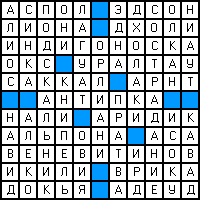 ПО ГОРИЗОНТАЛИ: 1. Аспол. 6. Эдсон. 11. Лиона. 12. Дхоли. 13. Индигоноска. 15. Окс. 16. Уралтау. 17. Саккал. 19. Арнт. 20. Антипка. 22. Нали. 24. Аридик. 27. Альпона. 29. Аса. 30. Веневитинов. 32. Икили. 33. Врика. 34. Докья. 35. Адеуд. ПО ВЕРТИКАЛИ: 1. Алиос. 2. Синка. 3. Подскальник. 4. Они. 5. Лагуат. 6. Эдна. 7. Дхолаки. 8. Сострадание. 9. Олкан. 10. Ниаут. 14. Орлиани. 18. Книпель. 21. Пратва. 22. Навид. 23. Алеко. 25. Исоку. 26. Кавад. 28. Овия. 31. Ирд. 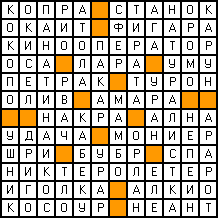 ПО ГОРИЗОНТАЛИ: 1. Копра. 6. Станок. 12. Окаит. 13. Фигара. 14. Кинооператор. 16. Оса. 17. Лара. 18. Уму. 19. Петрак. 21. Турон. 23. Олив. 24. Амара. 26. Накра. 28. Ална. 31. Удача. 33. Мониер. 35. Шри. 36. Бубр. 38. Спа. 39. Никтеролетер. 42. Иголка. 43. Алкио. 44. Косоур. 45. Неант. ПО ВЕРТИКАЛИ: 1. Кокопо. 2. Окисел. 3. Панатинаикос. 4. Рио. 5. Атола. 6. Сфер. 7. Тирата. 8. Ага. 9. Натуралистка. 10. Оромо. 11. Карун. 15. Пакар. 20. Рвач. 22. Уран. 25. Мамбо. 27. Кабеку. 29. Непеин. 30. Арарот. 31. Ушник. 32. Дриго. 34. Орлан. 37. Урар. 40. Тло. 41. Еле.Примечание.  В кроссворде 17/2 отмечены следующие неточности.  ОЛИВ не ведьма, а жена героя рассказа. правильно АЛПА.Рейтинговый кроссворд № 18    В  третий раз  участникам предлагается для решения файндворд.В сетке файндворда слова расположены в обоих направлениях по вертикалям,  горизонта- лям  и диагоналям. Необходимо найти слова по заданным дефинициям.  Длина слов  в сетке файндворда минимум 5 и максимум 12 букв. Пятибуквенные  слова  выделены примечанием  (5). При отправке ответов все найденные слова необходимо написать рядом с дефиницией. Рейтинг за  полное решение  файндворда 357 баллов Внимание!  В качестве ответа участник  должен выслать ответы  до 20.00  16 мая * 18 век в истории итальянского искусства.* Американская актриса, ставшая известной благодаря сериалу «Главный госпиталь».* Американский лингвист, автор «Истории баскского языка».(5)* Английская монетная мера массы.* Болгарский академик (1910-1992).* Британский писатель, опубликовавший «Завещание Оскара Уайльда».* Бухта, где нашел свой покой капитан Кук.* Герой французского средневекового эпоса.* Голливудский актёр, снявшийся в фильме «Паромщик».(5)* Город в древнегреческой Аркадии* Древнейшая из современных столиц.* Жанр испанской многоголосой песни.* Женское и мужское имя у тувинцев.(5)* Игрок сборной Того по футболу с . (5)* Историк, излагающий произведения своих предшественников.* Итальянский композитор, автор оперы «Покинутая Дидона».(5)* Кардинал, имеющий ключ от покоев папы.* Клеть-амбар у башкир.(5)* Литовский прозаик, автор сборника «Северный ветер».* Монастырь на острове Чепель. (5)* Морской огурец по-японски.* Мот, гуляка, плут. (обл. устар.)* Мускусная трава.* Нападающий сборной Колумбии по футболу с . (5)* Насыщение (по В. Далю).* Небольшой город в Манчжурии в 150 верстах от Гирина. (5)* Неизменённый субстрат мигматита.* Нимфа - обитательница гор.* Обладатель «Серебряной бутсы» в 1975 и 1982 гг. (5)* Образцовость.* Один из стратегов Фессалийского союза.* Одна из рун Футарка. (5)* Озеро в Ханты-Мансийском автономном округе.* Окрашивание в цвет индиго (по В. Далю).* Паноанский язык.  * Персонаж из книг о Гарри Поттере. (5)* Персонаж произведения  А. Абердина  «Практикант» -  … Девертель. * Подводное землетрясение.* Последний день месяца в старом японском календаре.* Природное явление  в пустыне Атакама.* Район провинции Банка-Билетунг. (5)* Река в  Алтайском крае.* Робот Торреса де Кеведо.* Свадебный убор кореянок.* Складка на внутренней стороне запястья.* Скульптор 19 в., академик Императорской Академии художеств.* Соленое озеро в штате Калифорния. (5)* Старинная японская игра.* Таиландский боксер , призер Олимпиады в Сеуле.* Устаревшее название трёх озёр в Карелии, связанных между собой проливами.(5)* Французская госпожа.(5)* Царский чиновник в Египте во времена Птоломеев.* Шут, фигляр (устар.) (5)* Этнос в Гане, соседствует с дагомба и эве. М  И  С  О  К  А  Ч  Н  А М  А  К  О  Р  Р  Т  Р  Е  Н  Е М  Л  А  П  А  Б  О  Н  О  Р  Е  С  Т  И  А  Д  А М  О  Т  И  Н  К  А  Г  И  Р  Т  А  Л  Е  К  А  В  А  А  А  С  О  Т  О М  Е  Р  А М  О  Н  А  С  Н  К  Л  О  У  О  Л  Ч  О  К  Т  У  Р  И  С  Е  Р  Л  С  Е  Н  Т  Е  Л  Е  К  И  Н  Ь  Т  С  О  Н  Ч  И  Н  О  Н  А  К  Р  Ь  О  А М  Г  Й  П  И  Р  И  О  Т  Н  У  К  Н  О  О  Т  Э  Д  А М  А  С  К  О  Д  А